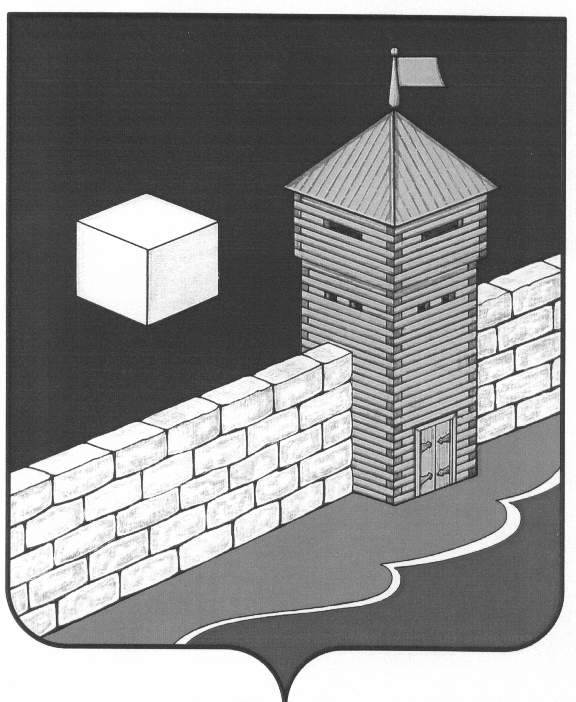 Совет депутатов Селезянского сельского поселенияЕткульский муниципальный район Челябинская область                                               РЕШЕНИЕ                                                       20.12.2018 г. № 193с. СелезянО согласовании составляющих платуза содержание и ремонт жилогопомещения на 2019 год На основании письма генерального директора ООО «Комфорт Сервис»  Кузьмича А.Ю.  от 03.12.2018 года №1СОВЕТ ДЕПУТАТОВ СЕЛЕЗЯНСКОГО СЕЛЬСКОГО ПОСЕЛЕНИЯ                                               РЕШАЕТ:Установить составляющие платы за содержание и ремонт  жилого помещения  для жителей Селезянского сельского поселения на 2019 год:                                                                                                                  руб. за 1 кв.м общей площади                                                                                                                   жилого                                                                                                                  помещения в месяцПредседатель Совета депутатовСелезянского сельского поселения                                   Н.А.Садовская  № п/пПлата за жилое помещение                            Размер платы                             Размер платы  № п/пПлата за жилое помещение      с 01.01.2019г       с 01.07.2019гСодержание и ремонт жилого помещения без  учёта затрат на капитальный ремонт    13,83    14,38